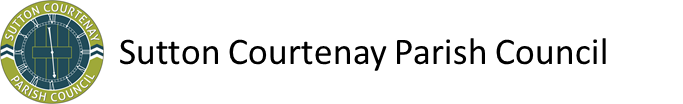 Minutes for the Parish Council meeting held on Tuesday 28th June 2022 at the Village Hall Sutton Courtenay, commencing at 7.15pmPresent: Councillors Rita Atkinson (chair), Dave Butler, Teresa Field, Father Morkos, Antony WillottHelen Savery, ClerkDistrict and County Councillor Richard Webber1 member of the public2022/245	Apologies		Apologies for absence were received from Cllrs Hugo Raworth, Eileen Daw and Jason Warwick.2022/246	Declarations of InterestCouncillor Atkinson declared an interest in agenda item 13(k) in relation to the Damascus Youth project request to use the recreation ground.2022/247	Admission of the Press and Public		It was proposed, agreed andRESOLVED  THAT in accordance with Section 1(2) of the Public Bodies (Admission to Meetings) Act 1960, as amended by Section 100 of the Local Government Act 1972, the public be excluded from the meeting during consideration of the following items by reason of the confidential nature of the business to be transacted:Agenda Item 17: Appointment of the new clerk.2022/248	Public ParticipationThe member of the public present asked whether the recreation ground project was going ahead.  It was confirmed that this would be discussed later in the meeting.2022/249	Minutes for the meeting held on 7th June 2022		The minutes were approved as drawn and signed by the Chairman.2022/250	County and District Councillors ReportCouncillor Webber raised the issue of the new reservoir.  It is believed this would have provide an ineffective supply.Councillor Webber confirmed that the HIF project would go ahead but it needs to be modified considerably. Councillor Webber confirmed that if amendments were made, no further consultation was required.  The Parish Council asked if a planning officer could be asked to attend a meeting and confirm issues relating to mitigation, risk and the lack of consultation.2022/251	Accounts The payment list was authorised.Councillors Daw and Willott were appointed to authorise payments for the coming month.It was noted that the clerk’s final standing order would be taken on 30th June 2022.It was 		RESOLVED	THAT the payments to HMRC for Q1 and the OCC pension fund payments would be made as soon as possible after the first of the month.It was 		RESOLVED	THAT the final salary payment for Helen Savery and the final pension contribution to OCC be authorised as soon as possible after 6th July.2022/252	Planning applicationsDecisions on previous applications P22/V0068/FUL - To apply for retrospective planning for an existing cowl around an extraction unit on the roof, and a fan duct on a stand at the back of The George pub, Sutton Courtenay. The George Sutton Courtenay Approved: 1st June 2022 P22/V0491/FUL - Variation of Condition 1 (approved plans) on planning application P19/V1728/RM - to amend window positioning on Plot 36. Land at Appleford Road Sutton Courtenay OX14 4PP Approved: 7th June 2022Noted.Applications for consideration at the meetingMW0008/20 Section 73 application to continue the development of the extraction of sand and gravel and restoration using in situ and imported clay materials to create a wet woodland habitat as permitted by MW.0094/18 (P18/V2171/CM) without complying with conditions 1 and 16, in order to remove the remaining stockpile of sand and gravel by road rather than conveyor at Bridge Farm Quarry, Sutton Courtenay, Abingdon,OX144PP Condition 1 to be objected to, condition 16 don’t object but no increase in road movements now.  Working party to prepare substantive response.Section 73A application to continue the development permitted by planning permission no. MW.0049/19 (P19/V1273/CM) (for small extension to Bridge Farm Quarry to extract sand and gravel and restoration to agriculture and lakes with reed fringes) without complying with conditions 2 and 42 to extend the date for final restoration at Land at Bridge Farm Quarry, Sutton Courtenay, Abingdon, OX14 4PD Comment: Objection to condition 1 – excessively long date.  Condition 42 is already out of date and therefore this is a retrospective application.  Working party to prepare a response.Planning application by Hanson Quarry Products Europe Limited for planning permission: To haul phase 5 and 6 mineral across B4016 and to import inert fill to effect approved restoration scheme in phase 5 at Bridge Farm Quarry, Sutton Courtenay, OX14 4PD Comment: No objection but limited to an end date of 2023.  Working party to prepare a response.Council had agreed to consider application P21/V2682/O – Residential development up to 175 dwellings (Outline Planning Application with all matters reserved except means of access to the site from Frilsham Street) and associated works (as per amended plans and documents received in June 2022) as a late addition to the agenda.Comment: The additional information does not change the objection previously submitted.  A request to change the date of the planning committee considering the application to also be requested.2022/253	Reports and updates for working parties		Arts Project It was 			RESOLVED	THAT The invoice was approved for payment. It was noted that there was some urgency for the progression of the project as the S106 monies expire in 2023.Effectiveness of internal audit		It was 			RESOLVED THAT the responses to the observations of the Internal Auditor be accepted.The clerk was thanked for her work on the internal audit and it was noted that the council were pleased with overall audit comments.Cemetery working partyThe proposed meeting with the architect had not taken place due to illness.  Councillor Daw will report back at the next meeting with regards to the how to proceed to finalising the project.Recreational amenitiesA long discussion took place in relation to the report provided by the working party.  A request was made by the working party, against the advice of the Clerk acting as Responsible Financial Officer, that the order be put in for the works without explicit confirmation of S106 funding being confirmed.  Councillors also raised objections to making any orders without written confirmation of all funding being in place, effectively being for more funds than the Council have definite confirmation of.  Concerns were also raised in relation to the lack of formal contract and unknown terms and conditions as well as the lack of contingency funds.  Councillor Atkinson to discuss with ASA Landscapes as project manager in relation to such concerns.After a long discussion it was 			RESOLVED	THAT an application be made to the Sutton Courtenay Power Trust for a grant of £30,000 for the outdoor gym and a contribution to the play area.That the Chairman may sign any contractual paperwork/grant funding paperwork on behalf of the Parish Council during the period between the current clerk leaving and the new clerk commencing employmentThat an email be sent confirming that the order be approved for £60,000 less than the quotation with the proviso that should the S106 funding not be forthcoming the project will be £60,000 less than the quotation.  Such email to be sent by Cllr Atkinson as the clerk will not be available until after the deadline.2022/254	Recreation GroundThe state of the recreation ground was reported.  It was noted that repairs should be delayed if all possible due to the imminent upgrade.  Signs had been put up in relation to the damage to the soft pour surfacing.  The cricket club to be contacted in relation to the grass of the area.  Councillors Butler and Atkinson were appointed the inspection people for the month.2022/255	Minute bindingA discussion took place in relation to the binding of previous years minutes.  It was 	RESOLVED	THAT Shaw & Son be asked to bind the minutes for the year 2019-2021 in dark green book cloth.  Courier service to be used.The quotation of £960 from Mr Glenn Bartley be accepted for the binding of the minutes for 2007- 2018.2022/256	Correspondenceemail from resident regarding sale of property on High Street – noted. It was deemed this was a private matter and not a matter for the Council to be involved in.Email from resident regarding planting of tree in the cemetery – this is against the cemetery rules.(c) TTRO Abingdon Bridge Road, Sutton Bridge Road, Tollgate Road overnight road closures – 1st July 2022 - noted(d) Notes for the Milton Park Liaison Group meeting on 26th May 2022       and approved minutes from February meeting – noted.(e)Email from Garsington Parish Council regarding Joint Local Plan – notedFCC Liaison Committee – draft minutes and related documents from the meeting held on Monday 13th June 2022 - notedEmail from Vale of White Horse District Council regarding Code of Conduct Training - notedEmail from Asda regarding use of recreation ground – not agreed.TTRO – Didcot Road, Harwell - notedShield Group - Formal quotation and terms for dog bin emptying (resolution passed April 2022) noted.Email from Damascus Youth project regarding use of recreation ground. It was	 RESOLVED	THAT permission be granted for the 					use of the recreation ground.2022/257	Speed in the villageThe 2 year wait for the 20s plenty campaign implementation was noted.This matter was deferred.  An EGM will need to be called and this will be discussed then.2022/258	Neighbourhood plan			A brief update was given.  It was 					RESOLVED	THAT Council agreed that the steering 						group could send the emails on behalf of the 						Parish Council.2022/259	Matters raised by Councillors		Councillor Butler mentioned that the signage for the recent Milton Road closure were not adequate. The road closure signs were too far down the road to be able to divert.Councillor Atkinson confirmed that Milton Park would like a meeting with the Recreational Amenities working party to discuss provision on their land.Councillor Atkinson again reported that all smells from the landfill site should be reported on an individual basis and a record kept of when they occurred.2022/260	Date of next meeting		The date of the next meeting will be Tuesday 6th September 2022.2022/261	The Chairman moved in accordance with standing order 3d that in view of the confidential nature of the business about to be transacted it was advisable in the public interest that the public and press be temporarily excluded and they should be instructed to withdraw.  It was agreed and 		RESOLVED	THAT in view of the confidential nature of the 	business about to be transacted, that the public and press be temporarily excluded to permit discussion on the appointment of a new clerk.2022/262	Appointment of new clerkCouncillors Atkinson and Willott reported to Council on the interviews which had taken place.  It was			RESOLVED THAT Miss J Currie be appointed as the new clerk. The rate of pay to be point 22-23 on the NJC payscales for 80 hours per month.Signed…………………………..			Dated………………………………..Chair